Ash Wednesday February 17th, 2021 7 p.m. Imposition of Ashes and Holy Eucharist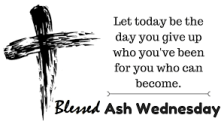 Let us pray.Almighty and everlasting God, you hate nothing you have
made and forgive the sins of all who are penitent: Create and
make in us new and contrite hearts, that we, worthily
lamenting our sins and acknowledging our wretchedness,
may obtain of you, the God of all mercy, perfect remission
and forgiveness; through Jesus Christ our Lord, who lives
and reigns with you and the Holy Spirit, one God, for ever
and ever. Amen.The LessonsOld TestamentA Reading from Isaiah                                                                                       Isaiah 58:1-12   Shout out, do not hold back!   Lift up your voice like a trumpet!Announce to my people their rebellion,   to the house of Jacob their sins.2 Yet day after day they seek me   and delight to know my ways,as if they were a nation that practised righteousness   and did not forsake the ordinance of their God;they ask of me righteous judgements,   they delight to draw near to God.3 ‘Why do we fast, but you do not see?   Why humble ourselves, but you do not notice?’Look, you serve your own interest on your fast-day,   and oppress all your workers.4 Look, you fast only to quarrel and to fight   and to strike with a wicked fist.Such fasting as you do today   will not make your voice heard on high.5 Is such the fast that I choose,   a day to humble oneself?Is it to bow down the head like a bulrush,   and to lie in sackcloth and ashes?Will you call this a fast,   a day acceptable to the Lord?6 Is not this the fast that I choose:   to loose the bonds of injustice,   to undo the thongs of the yoke,to let the oppressed go free,   and to break every yoke?7 Is it not to share your bread with the hungry,   and bring the homeless poor into your house;when you see the naked, to cover them,   and not to hide yourself from your own kin?8 Then your light shall break forth like the dawn,   and your healing shall spring up quickly;your vindicator shall go before you,   the glory of the Lord shall be your rearguard.9 Then you shall call, and the Lord will answer;   you shall cry for help, and he will say, Here I am.If you remove the yoke from among you,   the pointing of the finger, the speaking of evil,10 if you offer your food to the hungry   and satisfy the needs of the afflicted,then your light shall rise in the darkness   and your gloom be like the noonday.11 The Lord will guide you continually,   and satisfy your needs in parched places,   and make your bones strong;and you shall be like a watered garden,   like a spring of water,   whose waters never fail.12 Your ancient ruins shall be rebuilt;   you shall raise up the foundations of many generations;you shall be called the repairer of the breach,   the restorer of streets to live in.The Word of the LordPeople: Thanks be to GodPsalm 103:8-14The Lord is merciful and gracious,
   slow to anger and abounding in steadfast love.
9 He will not always accuse,
   nor will he keep his anger for ever.
10 He does not deal with us according to our sins,
   nor repay us according to our iniquities.
11 For as the heavens are high above the earth,
   so great is his steadfast love towards those who fear him;
12 as far as the east is from the west,
   so far he removes our transgressions from us.
13 As a father has compassion for his children,
   so the Lord has compassion for those who fear him.
14 For he knows how we were made;
   he remembers that we are dust.New Testament Lesson   A Reading from Paul’s Second Letter to the Corinthians                     II Corinthians 5:20b-6:10So we are ambassadors for Christ, since God is making his appeal through us; we entreat you on behalf of Christ, be reconciled to God. For our sake he made him to be sin who knew no sin, so that in him we might become the righteousness of God.As we work together with him, we urge you also not to accept the grace of God in vain. For he says,
‘At an acceptable time I have listened to you,
   and on a day of salvation I have helped you.’
See, now is the acceptable time; see, now is the day of salvation! We are putting no obstacle in anyone’s way, so that no fault may be found with our ministry, but as servants of God we have commended ourselves in every way: through great endurance, in afflictions, hardships, calamities, beatings, imprisonments, riots, labours, sleepless nights, hunger; by purity, knowledge, patience, kindness, holiness of spirit, genuine love, truthful speech, and the power of God; with the weapons of righteousness for the right hand and for the left; in honour and dishonour, in ill repute and good repute. We are treated as impostors, and yet are true; as unknown, and yet are well known; as dying, and see—we are alive; as punished, and yet not killed; as sorrowful, yet always rejoicing; as poor, yet making many rich; as having nothing, and yet possessing everything.The Word of the LordPeople: Thanks be to GodGradual Hymn:                     “Lord Jesus, Sun of Righteousness”                                        Hymn #144	                                                                                  					                                                            v. 1, 2, 3                                                                                  The Gospel                                                            Deacon:           The Holy Gospel of our Lord Jesus Christ according to Matthew             Matthew 6:1-6, 16-21People:               Glory to you, Lord Christ. ‘Beware of practising your piety before others in order to be seen by them; for then you have no reward from your Father in heaven.‘So whenever you give alms, do not sound a trumpet before you, as the hypocrites do in the synagogues and in the streets, so that they may be praised by others. Truly I tell you, they have received their reward. But when you give alms, do not let your left hand know what your right hand is doing, so that your alms may be done in secret; and your Father who sees in secret will reward you.‘And whenever you pray, do not be like the hypocrites; for they love to stand and pray in the synagogues and at the street corners, so that they may be seen by others. Truly I tell you, they have received their reward. But whenever you pray, go into your room and shut the door and pray to your Father who is in secret; and your Father who sees in secret will reward you.‘And whenever you fast, do not look dismal, like the hypocrites, for they disfigure their faces so as to show others that they are fasting. Truly I tell you, they have received their reward. But when you fast, put oil on your head and wash your face, so that your fasting may be seen not by others but by your Father who is in secret; and your Father who sees in secret will reward you.‘Do not store up for yourselves treasures on earth, where moth and rust consume and where thieves break in and steal; but store up for yourselves treasures in heaven, where neither moth nor rust consumes and where thieves do not break in and steal. For where your treasure is, there your heart will be also.The Gospel of the Lord.People:	                        Praise to you, Lord Christ.The Sermon                                                                                The Reverend Diane Tomlinson Imposition of AshesDear People of God: The first Christians observed with great devotion the days of our Lord's passion and resurrection, and it became the custom of the Church to prepare for them by a season of penitence and fasting. This season of Lent provided a time in which converts to the faith were prepared for Holy Baptism. It was also a time when those who, because of notorious sins, had been separated from the body of the faithful were reconciled by penitence and forgiveness, and restored to the fellowship of the Church. Thereby, the whole congregation was put in mind of the message of pardon and absolution set forth in the Gospel of our Savior, and of the need which all Christians continually have to renew their repentance and faith.I invite you, therefore, in the name of the Church, to the observance of a holy Lent, by self-examination and repentance; by prayer, fasting, and self-denial; and by reading and meditating on God's holy Word. And, to make a right beginning of repentance, and as a mark of our mortal nature, let us now kneel before the Lord, our maker and redeemer.Silence is then kept for a time, all kneeling.If ashes are to be imposed, the Celebrant says the following prayer
Almighty God, you have created us out of the dust of the earth: Grant that these ashes may be to us a sign of our mortality and penitence, that we may remember that it is only by your gracious gift that we are given everlasting life; through Jesus Christ our Savior. Amen.
The ashes are imposed with the following words
Remember that you are dust, and to dust you shall return.The following Psalm is then sung or saidPsalm 511     Have mercy on me, O God, according to your                                      loving-kindness; *           in your great compassion blot out my offenses.  2     Wash me through and through from my wickedness *           and cleanse me from my sin.  3     For I know my transgressions, *           and my sin is ever before me.  4     Against you only have I sinned *           and done what is evil in your sight.  5     And so you are justified when you speak *           and upright in your judgment  6     Indeed, I have been wicked from my birth, *           a sinner from my mother's womb.  7     For behold, you look for truth deep within me, *           and will make me understand wisdom secretly.  8     Purge me from my sin, and I shall be pure; *           wash me, and I shall be clean indeed.  9     Make me hear of joy and gladness, *           that the body you have broken may rejoice.10     Hide your face from my sins *           and blot out all my iniquities.11     Create in me a clean heart, O God, *           and renew a right spirit within me.12     Cast me not away from your presence *           and take not your holy Spirit from me.13     Give me the joy of your saving help again *           and sustain me with your bountiful Spirit.14     I shall teach your ways to the wicked, *           and sinners shall return to you.15     Deliver me from death, O God, *           and my tongue shall sing of your righteousness,           O God of my salvation.16     Open my lips, O Lord, *           and my mouth shall proclaim your praise.17     Had you desired it, I would have offered sacrifice; *           but you take no delight in burnt-offerings.18     The sacrifice of God is a troubled spirit; *           a broken and contrite heart, O God, you will not despise.Litany of PenitenceThe Celebrant and People together, all kneelingMost holy and merciful Father:
We confess to you and to one another,
and to the whole communion of saints
in heaven and on earth,
that we have sinned by our own fault
in thought, word, and deed;
by what we have done, and by what we have left undone.The Celebrant continuesWe have not loved you with our whole heart, and mind, and
strength. We have not loved our neighbors as ourselves. We
have not forgiven others, as we have been forgiven.
Have mercy on us, Lord.We have been deaf to your call to serve, as Christ served us.
We have not been true to the mind of Christ. We have grieved
your Holy Spirit.
Have mercy on us, Lord.We confess to you, Lord, all our past unfaithfulness: the
pride, hypocrisy, and impatience of our lives,
We confess to you, Lord.Our self-indulgent appetites and ways, and our exploitation
of other people,
We confess to you, Lord.Our anger at our own frustration, and our envy of those
more fortunate than ourselves,
We confess to you, Lord.Our intemperate love of worldly goods and comforts, and
our dishonesty in daily life and work,
We confess to you, Lord.Our negligence in prayer and worship, and our failure to
commend the faith that is in us,
We confess to you, Lord.Accept our repentance, Lord, for the wrongs we have done:for our blindness to human need and suffering, and ourindifference to injustice and cruelty,Accept our repentance, Lord.For all false judgments, for uncharitable thoughts toward our
neighbors, and for our prejudice and contempt toward those
who differ from us,
Accept our repentance, Lord.For our waste and pollution of your creation, and our lack of
concern for those who come after us,
Accept our repentance, Lord.Restore us, good Lord, and let your anger depart from us;
Favorably hear us, for your mercy is great.Accomplish in us the work of your salvation,That we may show forth your glory in the world.By the cross and passion of your Son our Lord,Bring us with all your saints to the joy of his resurrection.The Bishop, if present, or the Priest, stands and, facing the people, saysAlmighty God, the Father of our Lord Jesus Christ, who desires not the death of sinners, but rather that they may turn from their wickedness and live, has given power and commandment to his ministers to declare and pronounce to his people, being penitent, the absolution and remission of their sins. He pardons and absolves all those who truly repent, and with sincere hearts believe his holy Gospel.Therefore we beseech him to grant us true repentance and his Holy Spirit, that those things may please him which we do on this day, and that the rest of our life hereafter may be pure and holy, so that at the last we may come to his eternal joy; through Jesus Christ our Lord. Amen.The PeaceOffertory:                                  “Lord Jesus think on me”                                                      Hymn #641  														               v. 1, 2, 4                                                  THE LITURGY OF THE TABLE(The people stand as the bread and wine are presented at the altar. Then they may be seated.) Celebrant:			All things come of thee O Lord.People: 		                         And of thine own have we given thee.   (standing)   Eucharistic Prayer A 	  Celebrant:	The Lord be with you. People: 	             And also with you. Celebrant: 	Lift up your hearts. People: 	            We lift them to the Lord. Celebrant:	Let us give thanks to the Lord our God. People: 	             It is right to give God thanks and praise. Celebrant:  It is right, and a good and joyful thing, always and everywhere to give thanks to you, FatherAlmighty, Creator of heaven and earth, You bid your faithful people cleanse their hearts, and prepare with joy for the Paschal feast; that, fervent in prayer and in works of mercy, and renewed by your Word and Sacraments, they may come to the fullness of grace which you have prepared for those who love you. Therefore we praise you, joining our voices with Angels and Archangels and with all the company of heaven, who for ever sing this hymn to proclaim the glory of your Name:      Holy, holy, holy Lord, God of power and might, 	heaven and earth are full of your glory. 	Hosanna in the highest. Blessed (†) is he who comes in the name of the Lord. 		Hosanna in the highest.   Celebrant: Holy and gracious Father: In your infinite love you made us for yourself, and, when we had fallen into sin and become subject to evil and death, you, in your mercy, sent Jesus Christ, your only and eternal Son, to share our human nature, to live and die as one of us, to reconcile us to you, the God and Father of all.
He stretched out his arms upon the cross, and offered himself, in obedience to your will, a perfect sacrifice for the whole world.On the night he was handed over to suffering and death, our Lord Jesus Christ took bread; and when he had given thanks to you, he broke it, and gave it to his disciples, and said, "Take, eat: This is my Body, which is given for you. Do this for the remembrance of me."After supper he took the cup of wine; and when he had given thanks, he gave it to them, and said, "Drink this, all of you: This is my Blood of the new Covenant, which is shed for you and for many for the forgiveness of sins. Whenever you drink it, do this for the remembrance of me."Celebrant and People:Christ has died.Christ is risen.Christ will come again.	Celebrant: We celebrate the memorial of our redemption, O Father, in this sacrifice of praise and thanksgiving. Recalling his death, resurrection, and ascension, we offer you these gifts.
Sanctify them by your Holy Spirit to be for your people the Body and Blood of your Son, the holy food and drink of new and unending life in him. Sanctify us also that we may faithfully receive this holy Sacrament, and serve you in unity, constancy, and peace; and at the last day bring us with all your saints into the joy of your eternal kingdom.
All this we ask through your Son Jesus Christ: By him, and with him, and in him, in the unity of the Holy Spirit all honor and glory is yours, Almighty Father, now and for ever. Amen. And now as our Savior Christ has taught us, we are bold to say:  Lord’s Prayer Celebrant:     Christ our Passover is sacrificed for us;People:             Therefore let us keep the feast. Celebrant:     The Gifts of God for the People of God.Communion Hymn:                          “Let thy Blood in mercy poured”                                    Hymn #313 							Refrain: Thou didst give thyself for me,                                                     v. 1, 2, 3                                                                                        now I give myself to thee.	Postcommunion Prayer 	Celebrant:	Let us pray. Celebrant and People:  Almighty and everliving God,we thank you for feeding us with the spiritual foodof the most precious Body and Bloodof your Son our Savior Jesus Christ;and for assuring us in these holy mysteriesthat we are living members of the Body of your Son,and heirs of your eternal kingdom.And now, Father, send us outto do the work you have given us to do,to love and serve youas faithful witnesses of Christ our Lord.To him, to you, and to the Holy Spirit,be honor and glory, now and for ever. Amen. Blessing (†)Closing Hymn:                              “O day of God, draw nigh”                                                 Hymn #601 															v. 1, 2, 3DismissalPostlude:                                        “O God, Thou Faithful God”                                       Johannes BrahmsAnnouncementsBeginning March 7th, 50 people are able to attend the 10:30 am service, in keeping with diocesan guidelines. Please call or email the church office at churchoffice@emmanuelrockford.org to reserve a spot. Calendar of Upcoming Events!:    	Services are broadcast on Facebook, and you do not need an account to view them.February 28th, Morning Prayer will be online via Facebook.Book Club: The group meets on March 23rd at 7 pm via zoom. March’s book is “Caste: The Origins of Our Discontents” by Isabel Wilkerson.Lenten Series: The program, “The Day the Revolution Began” led by N.T. Wright will meet on Zoom February 24th through March 31st at 7 pm.Emmanuel Episcopal Church412 N. Church Street, Rockford IL   61103Tel: 815/964-5514 Email: churchoffice@emmanuelrockford.orgWebsite:  www.emmanuelrockford.orgMusic License Information:  OneLicense.net #A-709780	The Reverend Diane Tomlinson	Rector	The Rev. Douglas Rogers	Deacon	Andrea Mawyer	Parish Administrator 	Dale Thomas	Treasurer	Wayne Hatwich	Director of Music	Trish Rooney	Assistant Director of Music	Rachel Boge	Director of Communications and Social Media  	Courtney Oakes	Director of Children & Family Ministries 	Maria Mendia 	Nursery Care Coordinator	Timothy Borden	Sexton 	Vestry Members	Jean Frana, Sr. Warden; Alan Gibby, Jr. Warden; 		Jennifer Smith, Kathryn Torrence, Mary G. Johnson, Stacey 		LaRosa, Susan Schmitz, Peter Gottlick, Mathew Oakes. 	                          Assisting in the Liturgy       	7:00 p.m.    	    Reader: Mark BaldwinLord Jesus, Sun of Righteousness, shine inOur hearts, we pray; dispel the gloom thatShades our minds and be to us as day. Give guidance to our wanering ways, forgive us, Lord, our sin; restore us by your loving care topeace and joy within.Lord, grant that we in penitence may offerYou our praise, and through your savingsacrifice receive your gift of grace. Lord Jesus, think on me, and purge away my sin; from harmful passions set me free,and make me pure within.Lord Jesus, think on me, with care and woe oppressed; let me thy loving servant be,and taste thy promised rest.Lord Jesus, think on me, that, when the                   flood is passed, I may the eternal brightness see, and share thy joy at last.Let thy Blood in mercy poured, let thy gracious Body broken, be to me, O gracious Lord,of thy boundless love the token. Refrain.Thou didst die that I might live; blessed Lord, thou cam'st to save me; all that love of God could give Jesus by his sorrows gave me. Refrain.By the thorns that crowned thy brow, by the spear-wound and the nailing, by the pain and death, I now claim, O Christ, thy love unfailing. Refrain.    By the thorns that crowned thy brow, by the spear-wound and the nailing, by the pain and death, I now claim, O Christ, thy love unfailing. Refrain.    O day of God, draw nigh in beauty and inpower, come with thy timeless judgement now to match our present hour. Bring to our troubled minds, uncertain and afraid, the quiet of a steadfast faith, calm of a call obeyed. Bring justice to our land, that all may dwell secure, and finely build for days to come foundations that endure. Bring justice to our land, that all may dwell secure, and finely build for days to come foundations that endure. Copyrights: 144 words: © 1982, Anne LeCroy music: © 1985, G.I.A.Publication, Inc601 © Emmanuel College, Toronto. Reprinted with permission under ONE LICENSE #A-709780. All rights reserved